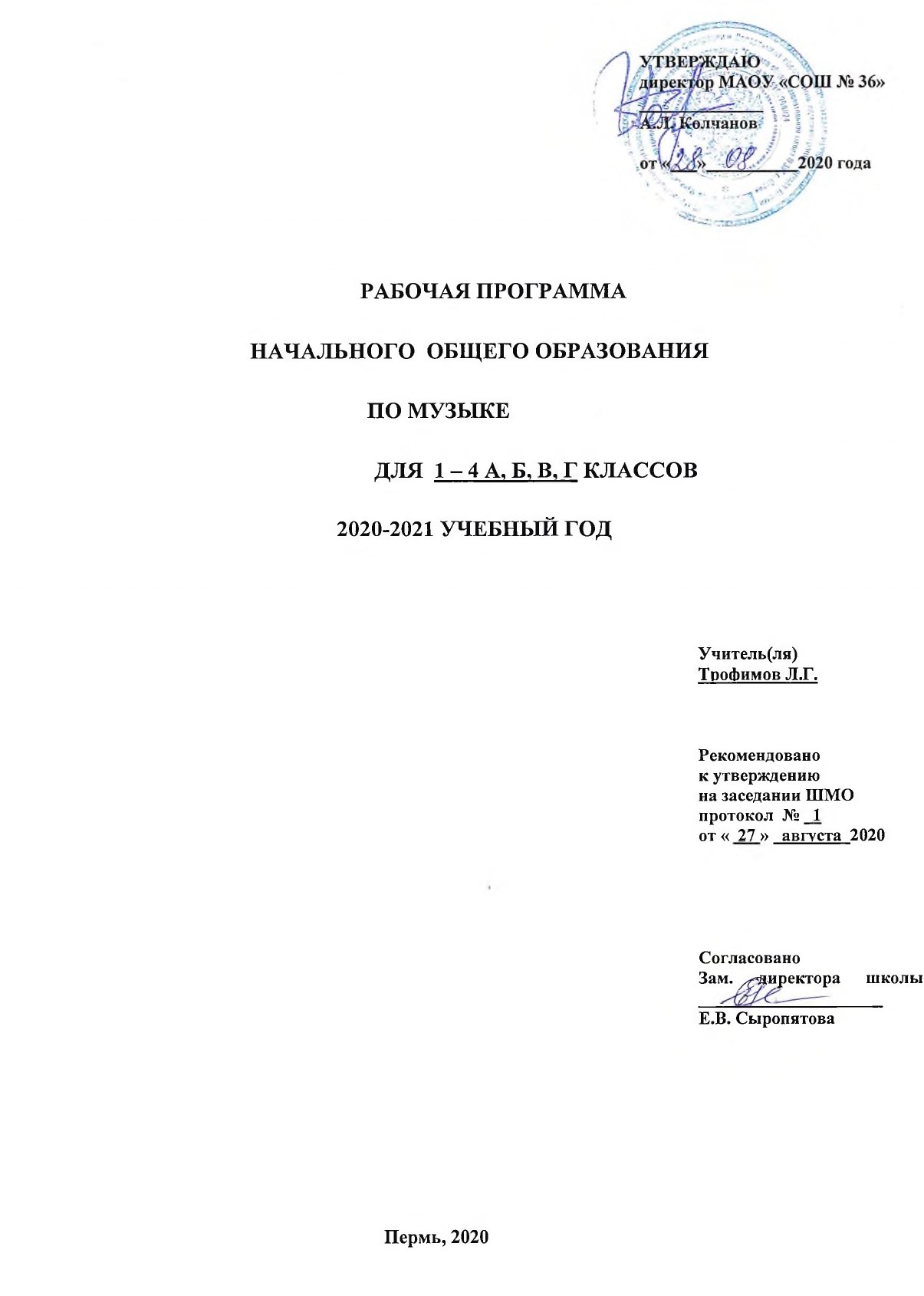 ПОЯСНИТЕЛЬНАЯ ЗАПИСКА.Рабочая программа по предмету «Музыка» для 1 – 4  классов  разработана на основе примерной программы по музыке -  «Музыка 1-4 классы», авторов:   Е.Д. Критской, Г.П. Сергеевой, Т. С. Шмагиной,  М., Просвещение, 2014., а так же нормативных документов:   Закон Российской Федерации от 29.12.2012 г. № 273-ФЗ «Об образовании в Российской Федерации»; Приказ Министерства образования и науки Российской Федерации от 05.03.2004 № 1089 «Об утверждении федерльного компонента государственных стандартов начального общего, основного общего и среднего (общего) образования; Приказ Министерства образования и науки РФ от 31.01.2012 г. № 69 «О внесении изменений в федеральный компонент государственных образовательных стандартов начального общего, основного общего и среднего (полного) общего образования, утвержденный приказом МО РФ от 05.03.2004 № 1089; Приказ Министерства образования и науки Российской Федерации от 5 июля 2017 года № 629 «О внесении изменений в федеральный перечень учебников, рекомендуемых к использованию при реализации имеющих государственную аккредитацию образовательных программ начального общего, основного общего, среднего общего образования, утвержденный приказом Министерства образования и науки Российской Федерации от 31 марта 2014 г. № 253» Цель массового музыкального образования и воспитания - формирование музыкальной культуры как неотъемлемой части духовной культуры школьников наиболее полно отражает интересы современного общества в развитии духовного потенциала подрастающего поколения. Задачи музыкального образования младших школьников: воспитание интереса, эмоционально-ценностного отношения и любви к музыкальному искусству, художественного вкуса, нравственных и эстетических чувств: любви к ближнему, к своему народу, к Родине; уважения к истории, традициям, музыкальной культуре разных народов мира на основе постижения учащимися музыкального искусства во всем многообразии его форм и жанров; воспитание чувства музыки как основы музыкальной грамотности; развитие образно-ассоциативного мышления детей, музыкальной памяти и слуха на основе активного, прочувствованного и осознанного восприятия лучших образцов мировой музыкальной культуры прошлого и настоящего; накопление багажа музыкальных впечатлений, интонационно-образного словаря, первоначальных знаний музыки и о музыке, формирование опыта музицирования, хорового исполнительства на основе развития певческого голоса, творческих способностей в различных видах музыкальной деятельности.  МЕСТО УЧЕБНОГО ПРЕДМЕТА В УЧЕБНОМ ПЛАНЕ.Программа основного общего образования по музыке составлена в соответствии с количеством часов, указанным в Базисном учебном плане образовательных учреждений общего образования. Предмет «Музыка» изучается в 1 классе 1 час в неделю (33 недели). УЧЕБНО-МЕТОДИЧЕСКОЕ И МАТЕРИАЛЬНО-ТЕХНИЧЕСКОЕ ОБЕСПЕЧЕНИЕ ОБРАЗОВАТЕЛЬНОГО ПРОЦЕССА.Методика работы с учебниками «Музыка».1- 4 классы. Пособие для учителя. - М.: Просвещение, 2014. Критская Е.Д., Сергеева Г.П., Шмагина Т.С. «Музыка»: Учебник для учащихся 1 класса начальной школы – М.: Просвещение, 2018. Хрестоматия музыкального материала к учебнику «Музыка»: 1 кл.: Пособие для учителя /Сост. Е.Д. Критская, Г.П. Сергеева, Т.С. Шмагина.- М.: Просвещение, 2014; Фонохрестоматии музыкального материала к учебнику «Музыка. 1 класс» /Сост. Е.Д. Критская, Г.П. Сергеева, Т.С. Шмагина/ - 3 СD, mp3.  Критская Е.Д., Сергеева Г.П., Шмагина Т.С. «Музыка»: Учебник для учащихся 2 класса начальной школы – М.: Просвещение, 2018. Хрестоматия музыкального материала к учебнику «Музыка»: 2 кл.: Пособие для учителя /Сост. Е.Д. Критская, Г.П. Сергеева, Т.С. Шмагина.- М.: Просвещение, 2014; Фонохрестоматии музыкального материала к учебнику «Музыка. 2 класс» /Сост. Е.Д. Критская, Г.П. Сергеева, Т.С. Шмагина/ - 3 СD, mp3. Критская Е.Д., Сергеева Г.П., Шмагина Т.С. «Музыка»: Учебник для учащихся 3 класса начальной школы – М.: Просвещение, 2018. Хрестоматия музыкального материала к учебнику «Музыка»: 3 кл.: Пособие для учителя /Сост. Е.Д. Критская, Г.П. Сергеева, Т.С. Шмагина.- М.: Просвещение, 2014; Фонохрестоматии музыкального материала к учебнику «Музыка. 3 класс» /Сост. Е.Д. Критская, Г.П. Сергеева, Т.С. Шмагина/ - 3 СD, mp3.  Критская Е.Д., Сергеева Г.П., Шмагина Т.С. «Музыка»: Учебник для учащихся 4 класса начальной школы – М.: Просвещение, 2018. Хрестоматия музыкального материала к учебнику «Музыка»: 4 кл.: Пособие для учителя /Сост. Е.Д. Критская, Г.П. Сергеева, Т.С. Шмагина.- М.: Просвещение, 2014; Фонохрестоматии музыкального материала к учебнику «Музыка. 4 класс» /Сост. Е.Д. Критская, Г.П. Сергеева, Т.С. Шмагина/ - 3 СD, mp3.  ПЛАНИРУЕМЫЕ РЕЗУЛЬТАТЫ ОСВОЕНИЯ УЧЕБНОГО ПРЕДМЕТА.В результате изучения курса «Музыка» в начальной школе должны быть достигнуты определенные результаты. В результате изучения музыки ученик 1 – 4  классов научится: воспринимать музыку различных жанров, размышлять о музыкальных произведениях как способе выражения чувств и мыслей человека, эмоционально откликаться на искусство, выражая свое отношение к нему в различных видах деятельности; ориентироваться в музыкально-поэтическом творчестве, в многообразии фольклора России, сопоставлять различные образцы народной и профессиональной музыки, ценить отечественные народные музыкальные традиции; соотносить выразительные и изобразительные интонации, узнавать характерные черты музыкальной речи разных композиторов, воплощать особенности музыки в исполнительской деятельности; общаться и взаимодействовать в процессе ансамблевого, коллективного (хорового и инструментального) воплощения различных художественных образов; исполнять музыкальные произведения разных форм и жанров (пение, драматизация, музыкально-пластическое движение, инструментальное музицирование, импровизация и др.); определять виды музыки, сопоставлять музыкальные образы в звучании различных музыкальных инструментов; оценивать и соотносить содержание и музыкальный язык народного и профессионального музыкального творчества разных стран мира. Личностные результаты отражаются в индивидуальных качественных свойствах учащихся, которые они должны приобрести в процессе освоения учебного предмета «Музыка»: — чувство гордости за свою Родину, российский народ и историю России, осознание своей этнической и национальной принадлежности на основе изучения лучших образцов фольклора, шедевров музыкального наследия русских композиторов, музыки Русской православной церкви, различных направлений современного музыкального искусства России; целостный, социально ориентированный взгляд на мир в его органичном единстве и разнообразии природы, культур, народов и религий на основе сопоставления произведений русской музыки и музыки других стран, народов, национальных стилей; умение наблюдать за разнообразными явлениями жизни и искусства в учебной и внеурочной деятельности, их понимание и оценка – умение ориентироваться в культурном многообразии окружающей действительности, участие в музыкальной жизни класса, школы, города и др.; уважительное отношение к культуре других народов; сформированность эстетических потребностей, ценностей и чувств; развитие мотивов учебной деятельности и личностного смысла учения; овладение навыками сотрудничества с учителем и сверстниками; ориентация в культурном многообразии окружающей действительности, участие в музыкальной жизни класса, школы, города и др.; формирование этических чувств доброжелательностии эмоционально-нравственной отзывчивости, понимания и сопереживания чувствам других людей; развитие музыкально-эстетического чувства, проявляющего себя в эмоционально-ценностном отношении к искусству, понимании его функций в жизни человека и общества.  Метапредметные результаты характеризуют уровень сформированности универсальных учебных действий учащихся, проявляющихся в познавательной и практической деятельности: овладение способностями принимать и сохранять цели и задачи учебной деятельности, поиска средств ее осуществления в разных формах и видах музыкальной деятельности; освоение способов решения проблем творческого и поискового характера в процессе восприятия, исполнения, оценки музыкальных сочинений; формирование умения планировать, контролировать и оценивать учебные действия в соответствии с поставленной задачей и условием ее реализации в процессе познания содержания музыкальных образов; определять наиболее эффективные способы достижения результата в исполнительской и творческой деятельности; продуктивное сотрудничество (общение, взаимодействие) со сверстниками при решении различных музыкально-творческих задач на уроках музыки, во внеурочной и внешкольной музыкально-эстетической деятельности; освоение начальных форм познавательной и личностной рефлексии; позитивная самооценка своих музыкально-творческих возможностей; овладение навыками смыслового прочтения содержания «текстов» различных музыкальных стилей и жанров в соответствии с целями и задачами деятельности; приобретение умения осознанного построения речевого высказывания о содержании, характере, особенностях языка музыкальных произведений разных эпох, творческих направлений в соответствии с задачами коммуникации; формирование у младших школьников умения составлять тексты, связанные с размышлениями о музыке и личностной оценкой ее содержания, в устной и письменной форме; овладение логическими действиями сравнения, анализа, синтеза, обобщения, установления аналогий в процессе интонационно-образного и жанрового, стилевого анализа музыкальных сочинений и других видов музыкально-творческой деятельности; умение осуществлять информационную, познавательную и практическую деятельность с использованием различных средств информации и коммуникации (включая пособия на электронных носителях, обучающие музыкальные программы, цифровые образовательные ресурсы, мультимедийные презентации, работу с интерактивной доской и т. п.). Регулятивные результаты освоения предмета «Музыка» целеполагание; волевая саморегуляция; коррекция; оценка качества и уровня усвоения. В результате изучения музыки ученик 1 – 4  классов получит возможность научиться: умению структурировать знания; смысловому чтению; знаково – символическому  моделированию; – выделению и формулированию учебной цели. анализу объектов; синтезу, как составление целого из частей; классификации объектов; доказательству; выдвижению гипотез и их обоснованию; – построению логической цепи рассуждения. умению выражать свои мысли; разрешению конфликтов, постановке вопросов; управлению поведением партнера: контроль, коррекция. Предметные результаты изучения музыки отражают опыт учащихся в музыкально-творческой деятельности: формирование представления о роли музыки в жизни человека, в его духовно-нравственном развитии; формирование общего представления о музыкальной картине мира; знание основных закономерностей музыкального искусства на примере изучаемых музыкальных произведений; формирование основ музыкальной культуры, в том числе на материале музыкальной культуры родного края, развитие художественного вкуса и интереса к музыкальному искусству и музыкальной деятельности; формирование устойчивого интереса к музыке и различным видам (или какому-либо виду) музыкально-творческой деятельности; умение воспринимать музыку и выражать свое отношение к музыкальным произведениям; умение эмоционально и осознанно относиться к музыке различных направлений: фольклору, музыке религиозной традиции, классической и современной; понимать содержание, интонационно-образный смысл произведений разных жанров и стилей; умение воплощать музыкальные образы при создании театрализованных и музыкально-пластических композиций, исполнении вокально-хоровых произведений, в импровизациях.  СОДЕРЖАНИЕ ПРОГРАММЫ1 КЛАСС.Раздел 1 «Музыка вокруг нас». (16 ч) Музыка и ее роль в повседневной жизни человека. Композитор – исполнитель – слушатель. Песни, танцы и марши - основа многообразных жизненно-музыкальных впечатлений детей. Музы водят хоровод. Мелодия – душа музыки. Образы осенней природы в музыке. Словарь эмоций. Музыкальная азбука. Музыкальные инструменты: свирель, дудочка, рожок, гусли, флейта, арфа. Звучащие картины. Русский былинный сказ о гусляре садко. Музыка в праздновании Рождества Христова. Музыкальный театр: балет. Первые опыты вокальных, ритмических и пластических импровизаций. Выразительное исполнение сочинений разных жанров и стилей. Выполнение творческих заданий, представленных в рабочих тетрадях. Раздел 2 «Музыка и ты». (17 ч) Музыка в жизни ребенка. Образы родного края. Роль поэта, художника, композитора в изображении картин природы (слова- краски-звуки). Образы утренней и вечерней природы в музыке. Музыкальные портреты. Разыгрывание музыкальной сказки. Образы защитников Отечества в музыке. Мамин праздник и музыкальные произведения. Своеобразие музыкального произведения в выражении чувств человека и окружающего его мира. Интонационно-осмысленное воспроизведение различных музыкальных образов. Музыкальные инструменты: лютня, клавесин, фортепиано, гитара. Музыка в цирке. Музыкальный театр: опера. Музыка в кино. Афиша музыкального спектакля, программа концерта для родителей. Музыкальный словарик. Выразительное, интонационно осмысленное исполнение сочинений разных жанров и стилей. Выполнение творческих заданий, представленных в рабочих тетрадях. ПОУРОЧНО-ТЕМАТИЧЕСКОЕ ПЛАНИРОВАНИЕ СОДЕРЖАНИЕ ПРОГРАММЫ2 КЛАСС.Раздел I «Россия — Родина моя» (3 Ч.). Музыкальные образы родного края. Песенность, как отличительная черта русской музыки. Песня. Мелодия. Аккомпанемент. Раздел II «День, полный событий» (6 Ч.). Музыка и её роль в повседневной жизни человека. Мир ребенка в музыкальных интонациях, образах. Детские пьесыП. Чайковского и С. Прокофьева. Музыкальный инструмент — фортепиано. Природа и музыка. Раздел III «О России петь — что стремиться в храм» (5 Ч). Колокольные звоны России. Святые земли Русской. Праздники Православной церкви. Рождество Христово. Молитва. Хорал. Раздел IV «Гори, гори ясно, чтобы не погасло!» (4 Ч.). Мотив, напев, наигрыш. Оркестр русских народных инструментов. Вариации в русской народной музыке. Музыка в народном стиле. Обряды и праздники русского народа: проводы зимы, встреча весны. Опыты сочинения мелодий на тексты народных песенок, закличек, потешек. Раздел V «В музыкальном театре» (5 Ч.). Опера и балет. Песенность, танцевальность, маршевость в опере и балете. Симфонический оркестр. Роль дирижера, режиссера, художника в создании музыкального спектакля. Темы-характеристики действующих лиц. Детский музыкальный театр. Раздел VI «В концертном зале» 95 Ч.). Музыкальные портреты и образы в симфонической и фортепианной музыке. Развитие музыки. Взаимодействие тем. Контраст. Тембры инструментов и групп инструментов симфонического оркестра. Партитура. Раздел VII «Чтоб музыкантом быть, так надобно уменье...» 6 Ч.). Композитор — исполнитель — слушатель. Музыкальная речь и музыкальный язык. Выразительность и изобразительность музыки. Жанры музыки. Международные конкурсы. Выразительное, интонационно осмысленное исполнение сочинений разных жанров и стилей. Выполнение творческих заданий, представленных в рабочих тетрадях.   ПОУРОЧНО-ТЕМАТИЧЕСКОЕ ПЛАНИРОВАНИЕСОДЕРЖАНИЕ ПРОГРАММЫ3 КЛАСС.Музыкальный материал составлен в соответствии с основными положениями художественно- педагогической концепции Д. Б. Кабалевского и базируются на художественно – эстетическом постижении младшими школьниками основных пластов мирового музыкального искусства: фольклора, духовной музыки, произведений композиторов – классиков (золотой фонд), сочинений современных композиторов. Программа направлена на постижение закономерностей возникновения и развития музыкального искусства в его связях с жизнью, разнообразия форм его проявления и бытования в окружающем мире, специфике воздействия на духовный мир человека на основе проникновения в интонационно- временную природу музыки, её жанрово-стилистические особенности. Раздел I «Россия - Родина моя» (5 Ч.). Мелодия - душа музыки. Песенность музыки русских композиторов. Лирические образы в романсах и картинах русских композиторов и художников. Образы Родины, защитников Отечества в различных жанрах музыки. Раздел II «День, полный событий» (4 Ч.). Выразительность и изобразительность в музыке разных жанров и стилей. Портрет в музыке. Раздел III «О России петь - что стремиться в храм» (4 Ч.). Древнейшая песнь материнства. Образ матери в музыке, поэзии, изобразительном искусстве. Образ праздника в искусстве. Вербное воскресенье. Святые земли Русской. Фольклорный раздел IV - «Гори, гори ясно, чтобы не погасло!» (4 Ч.) Жанр былины. Певцы - гусляры. Образы былинных сказителей, народные традиции и обряды в музыке русских композиторов. Раздел V «В музыкальном театре» (6 Ч.). Музыкальные темы - характеристики главных героев. Интонационно - образное развитие в опере и балете. Контраст. Мюзикл как жанр легкой музыки. Особенности содержания музыкального языка, исполнения. Раздел VI «В концертном зале» (6 Ч.). Жанр инструментального концерта. Мастерство композиторов и исполнителей. Выразительные возможности флейты, скрипки. Выдающиеся скрипичные мастера и исполнители. Контрастные образы сюиты, симфонии. Музыкальная форма (трехчастная, вариационная). Темы, сюжеты и образы музыки Бетховена. Раздел VII «Чтоб музыкантом быть, так надобно уменье» (5 Ч.). Роль композитора, исполнителя, слушателя в создании и бытовании музыкальных сочинений. Сходство и различие музыкальной речи разных композиторов. Джаз - музыка XX века. Особенности ритма и мелодики. Импровизация. Известные джазовые музыканты-исполнители. Музыка - источник вдохновения и радости.  ПОУРОЧНО-ТЕМАТИЧЕСКОЕ ПЛАНИРОВАНИЕСОДЕРЖАНИЕ ПРОГРАММЫ4 КЛАСС.Раздел I «Россия - Родина моя» ( 3Ч.). Мелодия - душа музыки. Песенность музыки русских композиторов. Лирические образы в романсах и картинах русских композиторов и художников. Образы Родины, защитников Отечества в различных жанрах музыки. Раздел II «День, полный событий» (4 Ч.). Выразительность и изобразительность в музыке разных жанров и стилей. Портрет в музыке. Раздел III «В музыкальном театре» (6 Ч.). Музыкальные темы - характеристики главных героев. Интонационно - образное развитие в опере и балете. Контраст. Мюзикл как жанр легкой музыки. Особенности содержания музыкального языка, исполнения. Фольклорный раздел IV - «Гори, гори ясно, чтобы не погасло!» (3 Ч.) Жанр былины. Певцы - гусляры. Образы былинных сказителей, народные традиции и обряды в музыке русских композиторов. Раздел V «В концертном зале» (5 Ч.). Жанр инструментального концерта. Мастерство композиторов и исполнителей. Выразительные возможности флейты, скрипки. Выдающиеся скрипичные мастера и исполнители. Контрастные образы сюиты, симфонии. Музыкальная форма (трехчастная, вариационная). Темы, сюжеты и образы музыки Бетховена. Раздел VI «О России петь - что стремиться в храм» (6 Ч.). Древнейшая песнь материнства. Образ матери в музыке, поэзии, изобразительном искусстве. Образ праздника в искусстве. Вербное воскресенье. Святые земли Русской. Раздел VII «Чтоб музыкантом быть, так надобно уменье» ( 7.). Роль композитора, исполнителя, слушателя в создании и бытовании музыкальных сочинений. Сходство и различие музыкальной речи разных композиторов.  ПОУРОЧНО-ТЕМАТИЧЕСКОЕ ПЛАНИРОВАНИЕ№ п/п Тема урока Кол-во часов 1  Раздел - «Музыка вокруг нас» 16 1.  «И Муза вечная со мной!»  Урок – путешествие. 1 2. Хоровод муз. Урок – экскурсия. 1 3. «Повсюду музыка слышна…» Урок – игра. 1 4. Душа  музыки – мелодия. Урок – путешествие. 1 5. Музыка осени  Урок  -  экскурсия. 1 6. Сочини мелодию.  Урок-игра. 1 7. «Азбука, азбука каждому нужна»  Урок  -  игра. 1 8. Музыкальная азбука  Урок  - викторина. 1 9. Музыкальные  инструменты (свирель, рожок, гусли). Урок  -  игра. 1 10. «Садко». Из русского былинного сказа. 1 11. Музыкальные инструменты. 1 12. Звучащие картины. 1 13. Разыграй песню. 1 14. Пришло Рождество, начинается  торжество.  1 15. Родной обычай старины. 1 16. Добрый праздник среди зимы. 1 II Раздел – «Музыка и ты» 17 17. Край,  в котором ты живешь. 1 18. Художник, поэт, композитор. 1 19. Музыка утра. 1 20. Музыка вечера. 1 21. Музыкальные портреты. 1 22. Разыграй сказку. «Баба Яга» - русская народная сказка. 1 23. У каждого свой музыкальный инструмент. 1 24. Музы не молчали. 1 25. Мамин праздник. 1 26. Музыкальные инструменты 1 27. Чудесная лютня. 1 28. Музыкальные инструменты. Звучащие картины. 1 29. Музыка в цирке. 1 30. Дом, который звучит. 1 31. Опера-сказка. 1 32. «Ничего на свете  лучше нету». 1 33. Программа. Афиша. 1 № п/п Тема урока Колво часов I Раздел – «Россия-Родина моя» 3 1 Мелодия. Образы родной природы в музыке русских композиторов. 1 2 Здравствуй, Родина моя! Моя Россия. 1 3 Гимн России. 1 II Раздел – «День, полный событий» 6 4 Музыкальные инструменты (фортепиано) 1 5 Природа и музыка.  Прогулка. 1 6 Танцы, танцы, танцы… 1 7 Эти разные марши. Звучащие картины. 1 8 Расскажи сказку.  1 9 Колыбельные. Мама. 1 III Раздел - «О России петь – что стремиться в храм» 5 10 Великий колокольный звон.  1 11 Звучащие картины. 1 12 Святые 	земли 	русской. 	Князь 	Александр 	Невский. 	Сергий Радонежский. 1 13 Молитва. 1 14 С Рождеством Христовым! 1 IV Раздел - «Гори, гори ясно, чтобы не погасло!» 4 15 Плясовые наигрыши. Русские народные инструменты. 1 16 Разыграй песню. 1 17 Музыка в народном стиле. Сочини песенку. 1 18 Проводы зимы. Встреча весны… 1 V Раздел – «В музыкальном театре» 5 19 Сказка будет впереди 20 Детский музыкальный театр.  1 21 Театр оперы и балета. Волшебная палочка 1 22 Опера «Руслан и Людмила» Сцены из оперы. Какое чудное мгновенье. 1 23 Увертюра. Финал. 1 VI Раздел – «В концертном зале» 5 24 Симфоническая сказка. С. Прокофьев «Петя и волк». 2 25 Симфоническая сказка. С. Прокофьев «Петя и волк». 2 26 Картинки с выставки. Музыкальное впечатление 1 27 «Звучит нестареющий Моцарт». 1 28 Симфония № 40. Увертюра 1 VII Раздел – «Чтоб музыкантом быть, так надобно уменье» 6 29 Волшебный  цветик-семицветик. Музыкальные инструменты. 1 30 Музыкальные инструменты (орган). И все это – Бах. 31 Все в движении. Попутная песня. Тройка. 1 32 Музыка учит людей понимать друг друга. 1 33 Два лада. Легенда. Природа и музыка. Печаль моя светла. 1 34 Первый. Мир композитора. Могут ли иссякнуть мелодии? 1 № п/п Тема урока Кол-во часов I Раздел – «Россия-Родина моя» 5 1 Мелодия – душа музыки. 1 2 Природа и музыка. Звучащие картины. 1 3 Виват, Россия! (кант). Наша слава - русская держава. 1 4 Кантата «Александр Невский». 1 5 Опера «Иван Сусанин». Родина моя! Русская земля… Да будет во веки веков сильна… 1 II Раздел – «День, полный событий» 4 6 Утро. 1 7 Портрет в музыке. «В каждой интонации спрятан человек». 1 8 «В детской». Игры и игрушки. 1 9 На прогулке. Вечер. 1 III Раздел – «О России петь – что стремиться в храм» 4 10 Радуйся Мария! Богородице Дево, радуйся! 1 11 Древнейшая песнь материнства. Тихая моя, нежная моя, добрая моя, мама! 1 12 Вербное Воскресение. Вербочки. 1 13 Святые земли Русской. 1 IV Раздел – «Гори, гори ясно, чтобы не погасло!» 4 14 Настрою гусли на старинный лад… (былины). Былина о Садко и Морском царе 1 15 Певцы русской старины (Баян, Садко). 1 16 Лель мой Лель… 1 17 Звучащие картины. «Прощание с Масленицей». 1 V Раздел – «В музыкальном театре» 6 18 Опера «Руслан и Людмила»: Я славил лирою преданья. Фарлаф. Увертюра. 1 19 Опера «Орфей и Эвридика». 1 20 Опера «Снегурочка». Волшебное дитя природы. Полна чудес могучая природа… В заповедном лесу. 1 21 «Океан – море синее». 1 22 Балет «Спящая красавица».  Две феи. Сцена на балу. 1 23 В современных ритмах (мюзикл). 1 VI Раздел – «В концертном зале» 6 24 Музыкальное состязание (концерт). 1 25 Музыкальные инструменты (флейта). Звучащие картины. 1 26 Музыкальные инструменты (скрипка). 1 27 Сюита «Пер Гюнт». Странствие Пера Гюнта. Севера песня родная. 1 28 «Героическая». Призыв к мужеству. Вторая часть, финал симфонии. 1 29 Мир Бетховена. 1 VII Раздел – «Чтоб музыкантом быть, так надобно уменье…» 5 30 Чудо музыка. Острый ритм – джаза звуки. 1 31 Люблю я грусть твоих просторов. Мир Прокофьева. 1 32 Певцы родной природы. 1 33 Прославим радость на земле. Радость к солнцу нас зовет… 1 34 Заключительный урок-концерт. 1 № п/п Тема урока Кол-во часов I Раздел – «Россия-Родина моя» 3 1 Мелодия. «Ты запой мне ту песню…».«Что не выразишь словами, звуком на душу навей». 1 2 Как сложили песню. Звучащие картины. «Ты откуда русская, зародилась, музыка?   1 3 «Я пойду по полю белому… На великий праздник собралася  Русь!» 1 II Раздел – «О Россий петь, что стремиться в храм» 4 4 Святые земли Русской. Илья Муромец 1 5 Кирилл и Мефодий.  1 6 Праздников праздник, торжество из торжеств. Ангел вопияше.  1 7 Родной обычай старины. Светлый праздник. 1 III Раздел – «День, полный событий» 6 8 «Приют спокойствия, трудов и вдохновенья…» 1 9 Зимнее утро, зимний вечер. 1 10 «Что за прелесть эти сказки!!!». Три чуда. 1 11 Ярмарочное гулянье.    1 12 Святогорский монастырь. 1 13 «Приют, сияньем муз одетый…».  1 IV Раздел – «Гори, гори ясно, чтобы не погасло!» 3 14 Композитор – имя ему народ. Музыкальные инструменты России. 1 15 Оркестр русских народных инструментов.  Музыкант-чародей. 1 16 Народные праздники (Троица). 1 V Раздел – «В концертном зале» 5 17 Музыкальные  инструменты . Вариации на тему рококо. 1 18 Старый замок.  Счастье в сирени живет… 1 19 Не смолкнет сердце чуткое Шопена… Танцы, танцы, танцы… 1 20 Патетическая соната. Годы странствий.  1 21 Царит гармония оркестра.  1 VI Раздел – «В музыкальном театре» 6 22 Опера «Иван Сусанин». Бал в замке польского короля. 1 23 За Русь мы все стеной стоим… Сцена в лесу. 1 24 Исходила младешенька.  1 25 Русский восток. Сезам, откройся! Восточные мотивы. 1 26 Балет «Петрушка». 1 27 Театр музыкальной комедии. 1 VII Раздел – «Чтоб музыкантом быть, так надобно уменье…» 7 28 Прелюдия.  1 29 Исповедь души.  Революционный этюд.  1 30 Мастерство исполнителя.  В интонации спрятан человек.  1 31 Музыкальные инструменты (гитара).  1 32 Музыкальный сказочник.  1 33 Рассвет на Москве-реке.  1 34 Обобщающий урок. 1 